Les documentsMardi 12 mai : 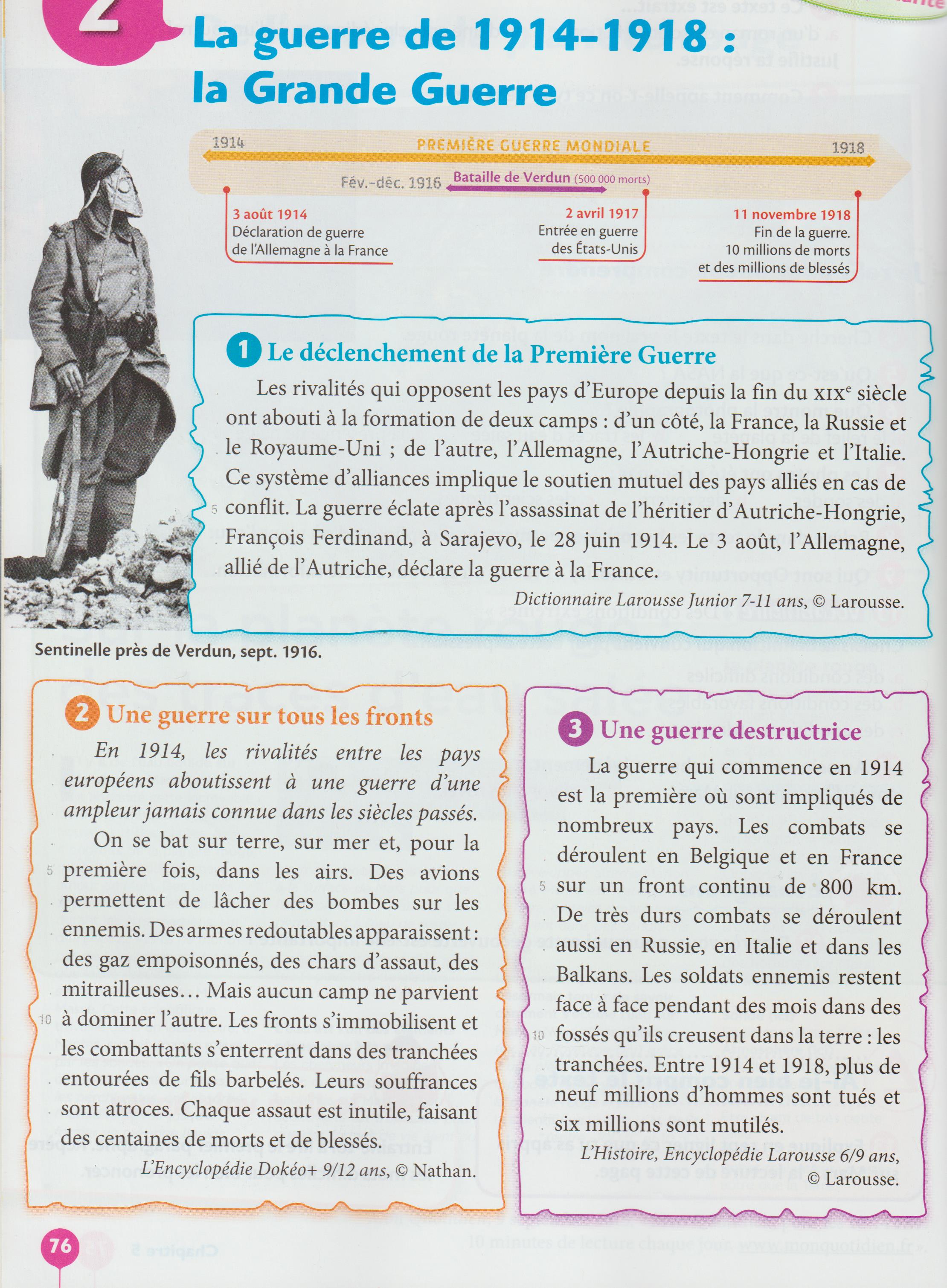 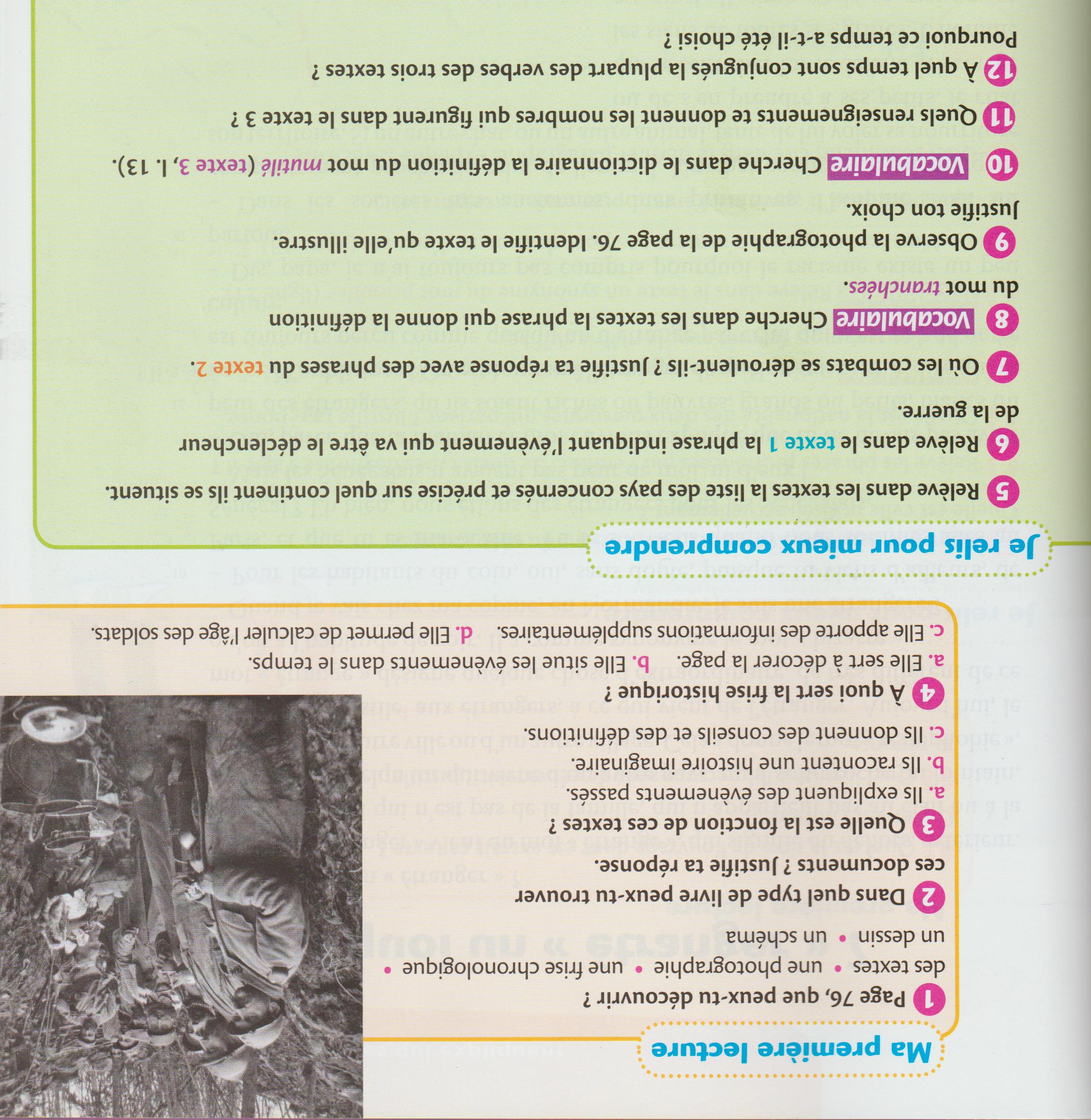 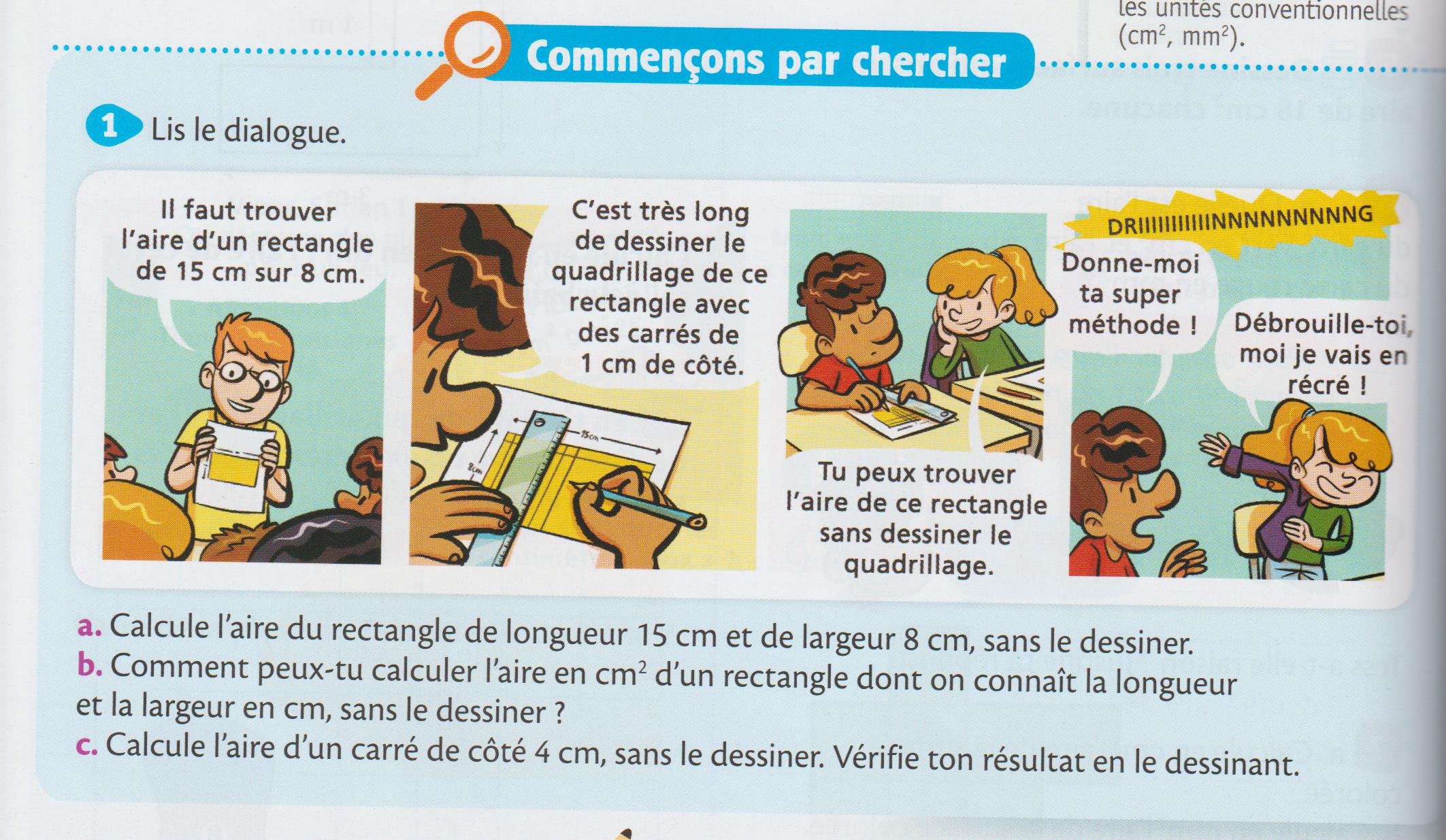 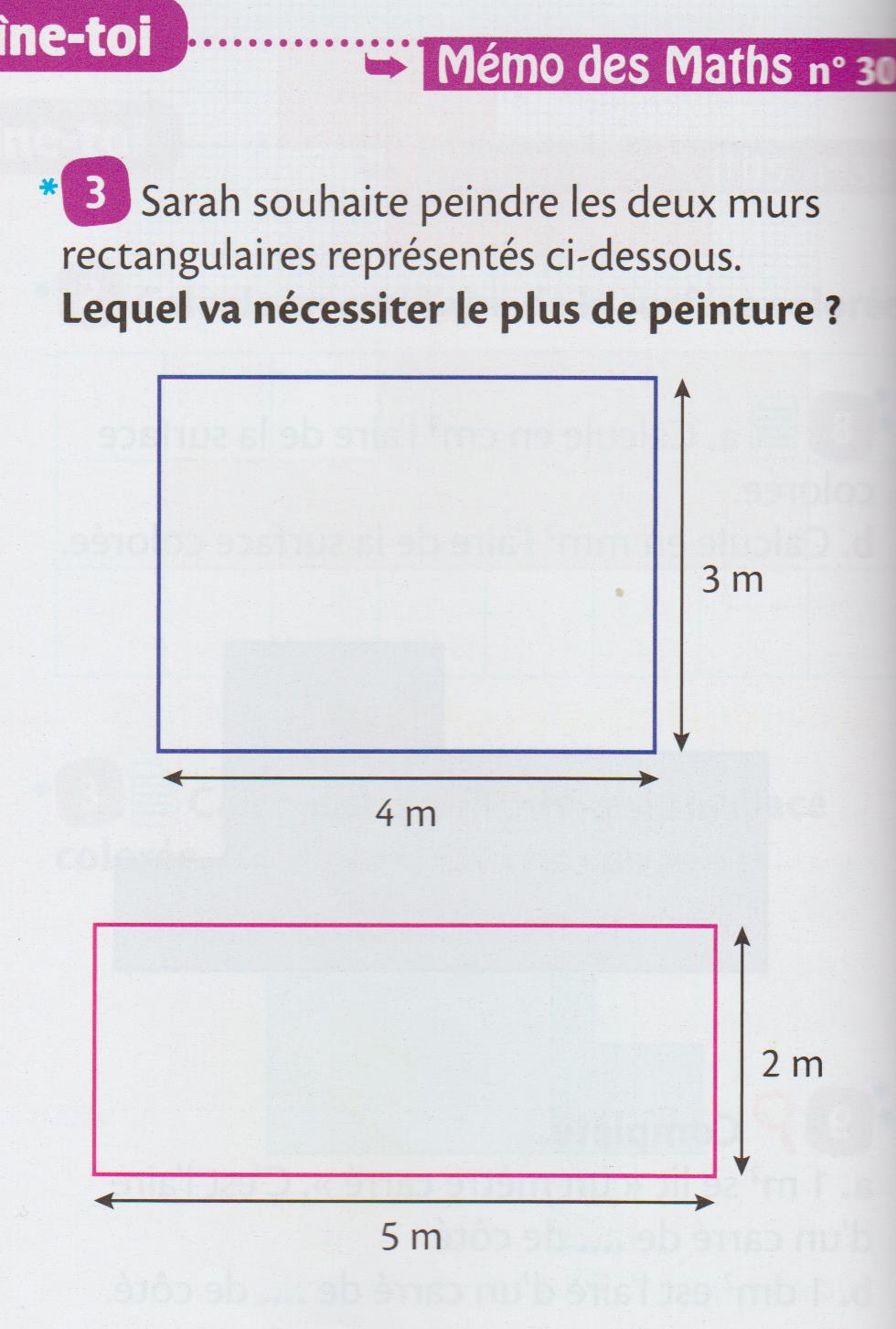 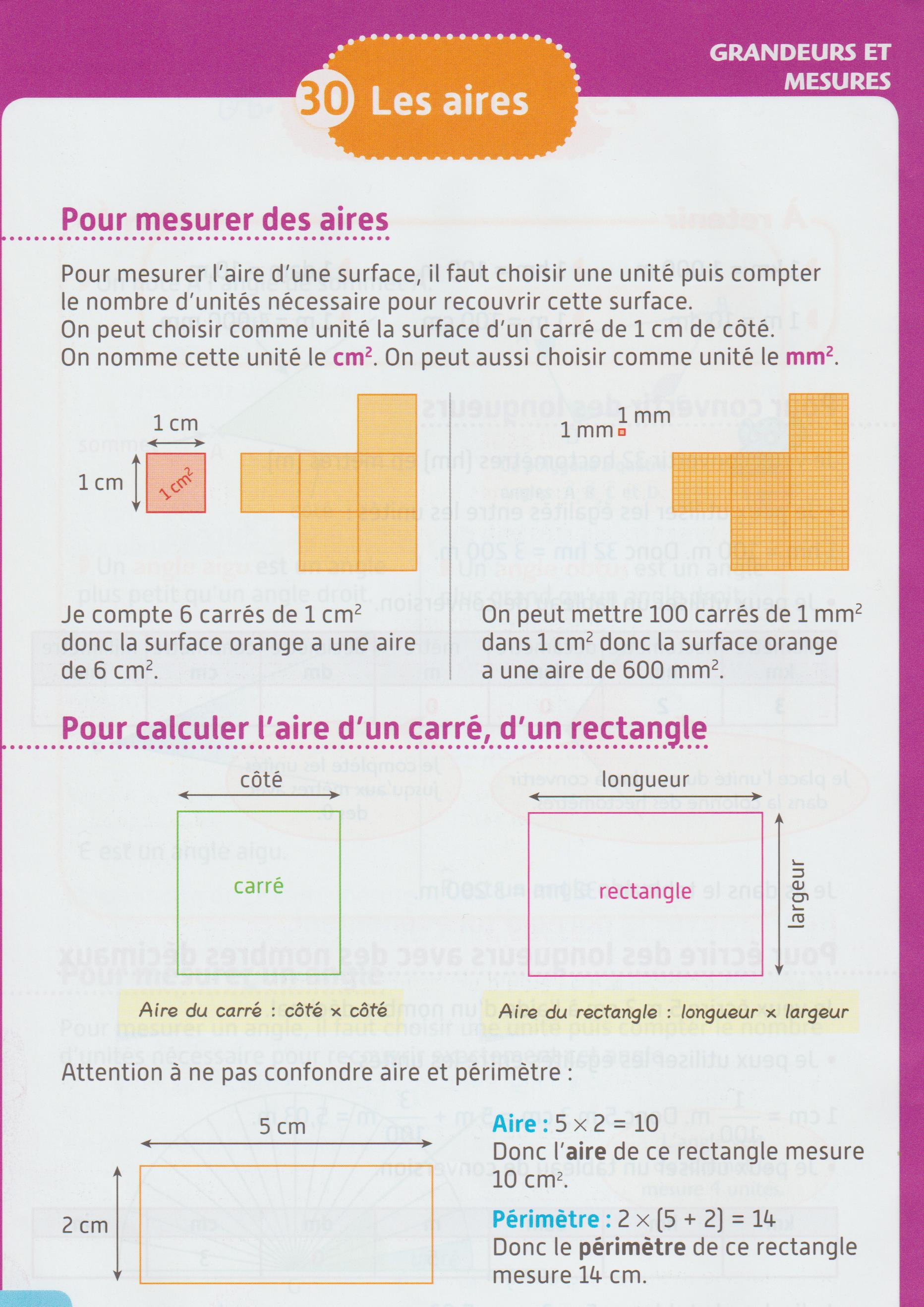 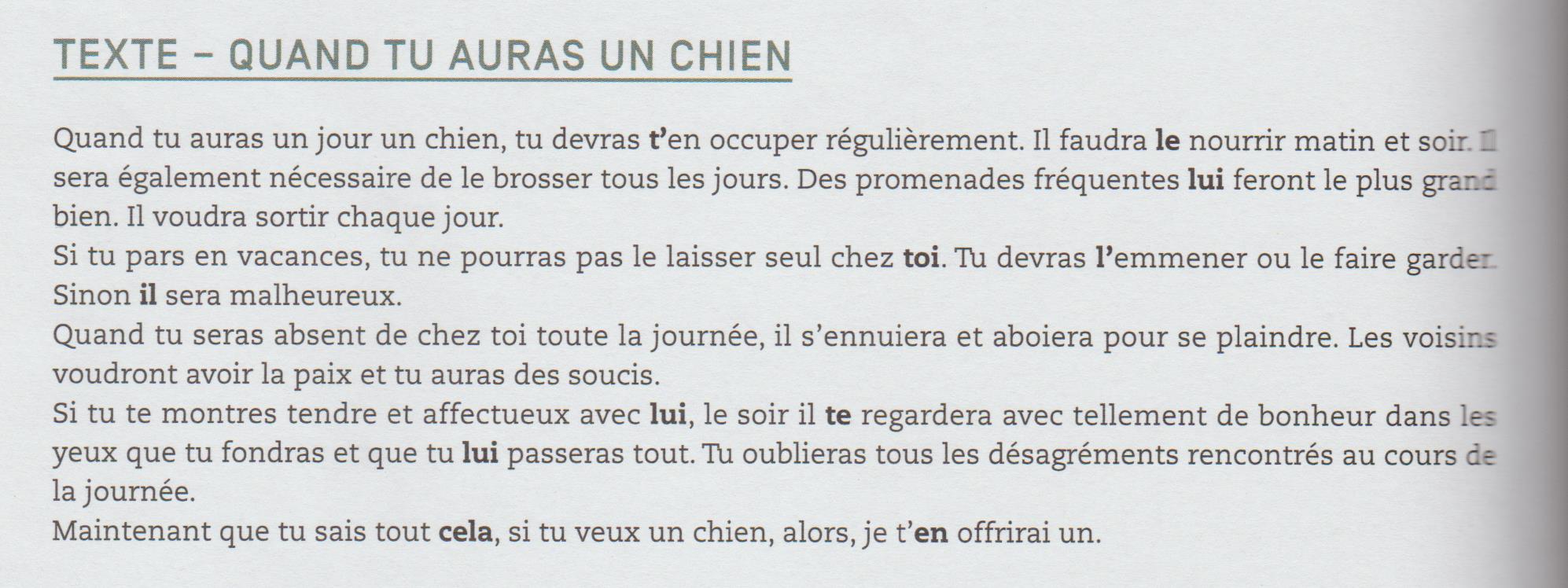 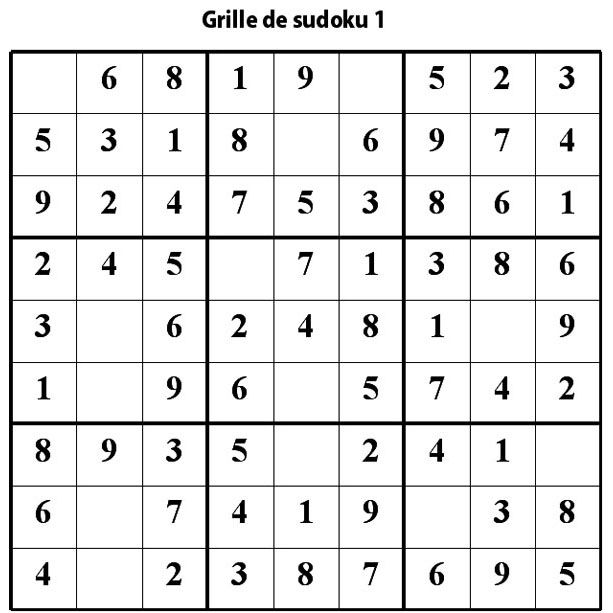 Jeudi 14 mai : 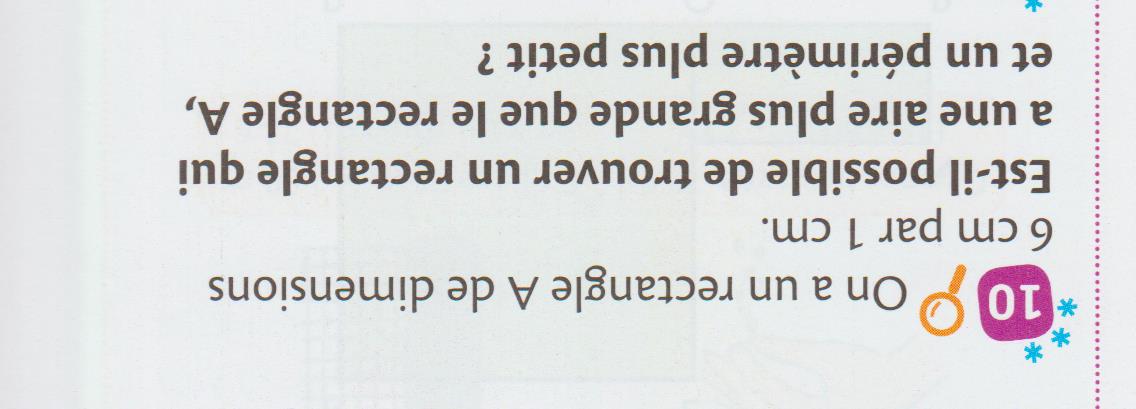 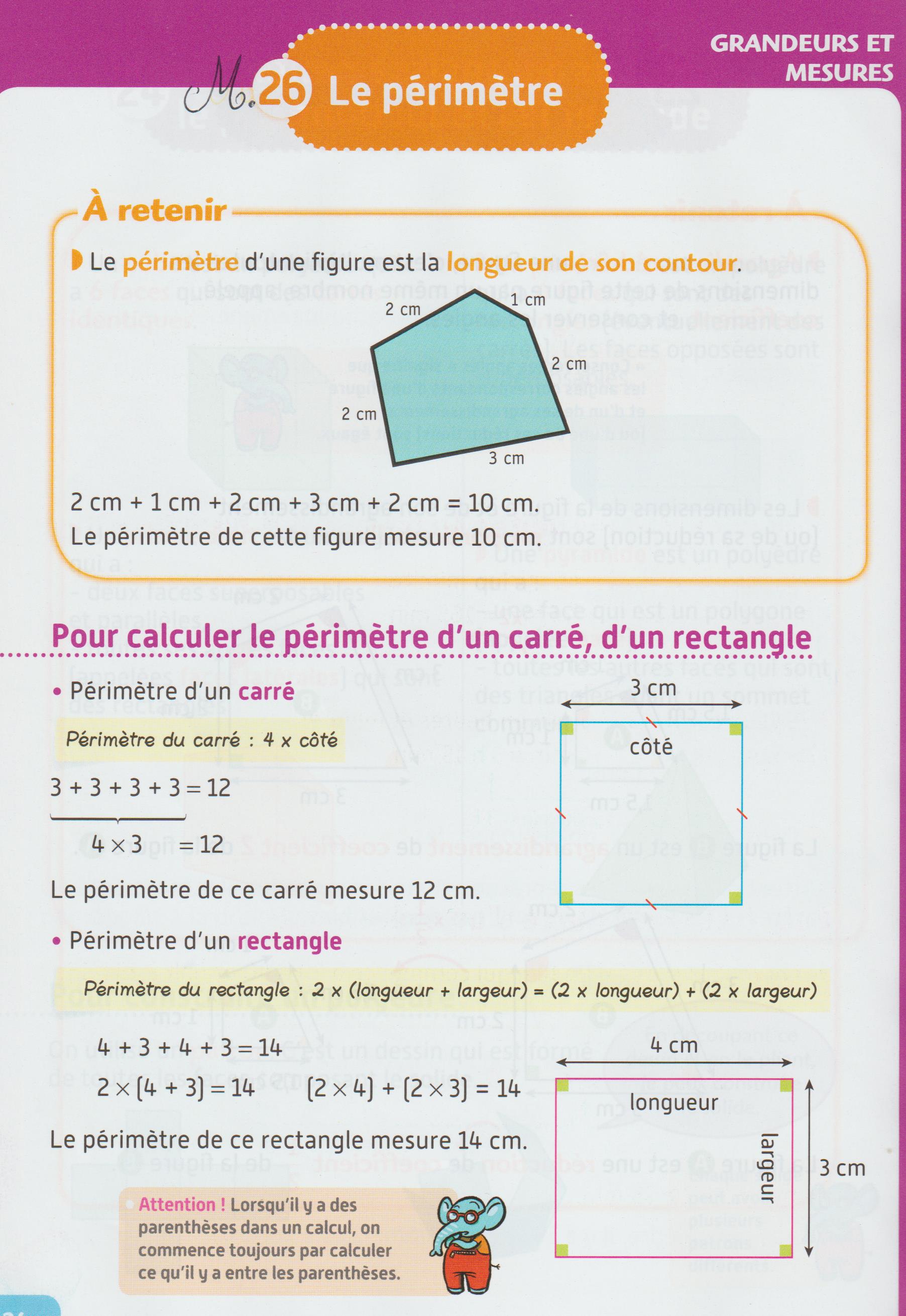 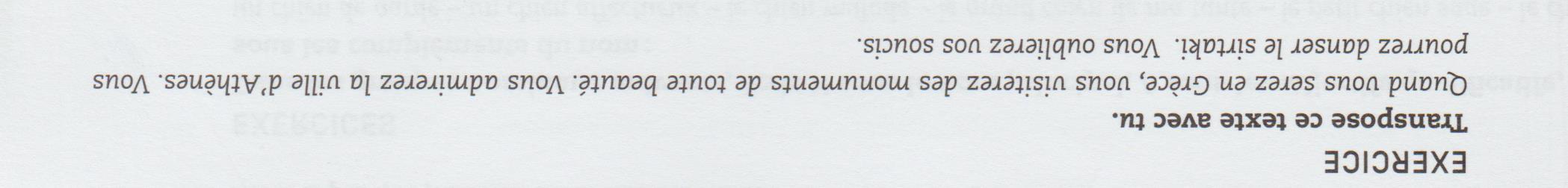 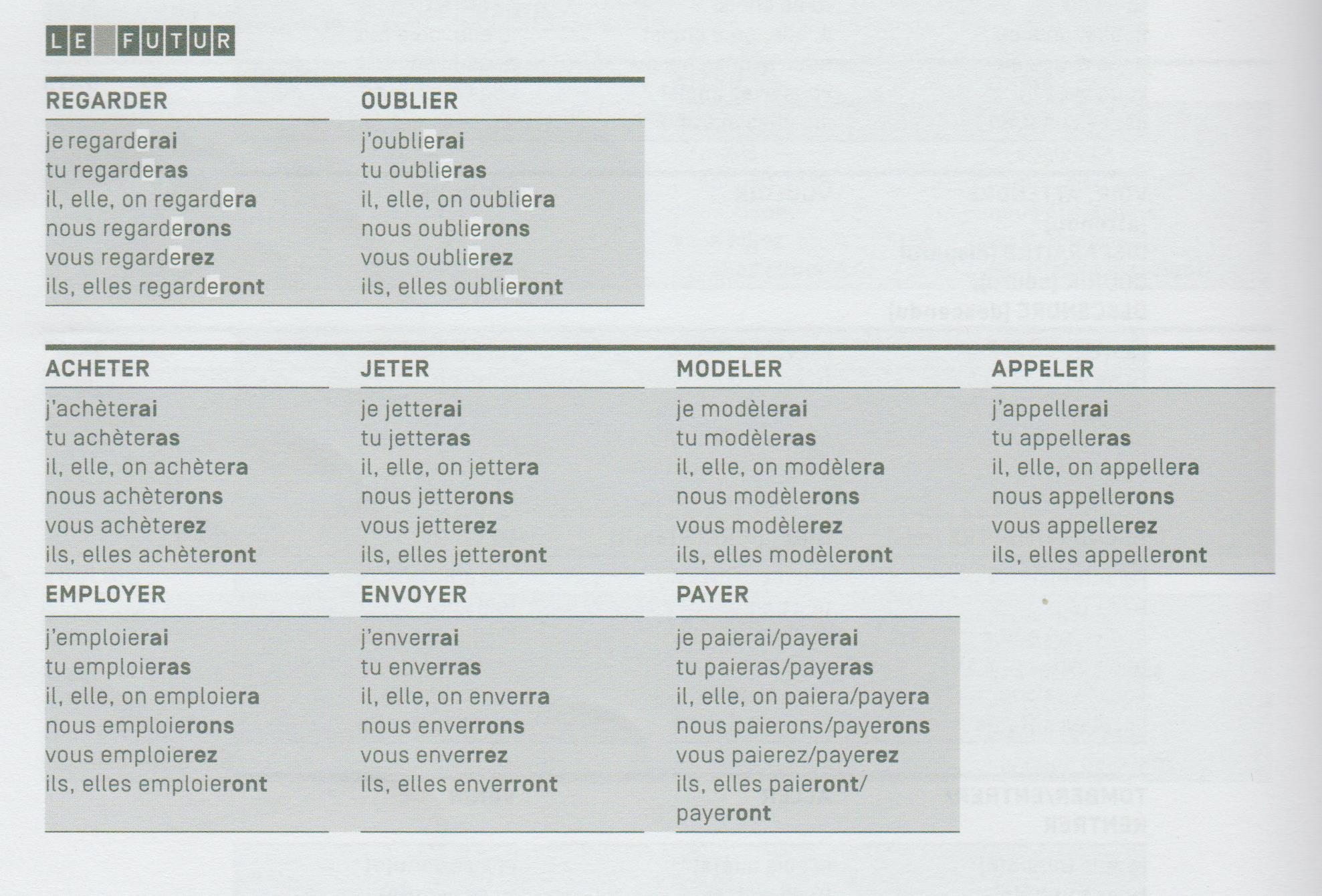 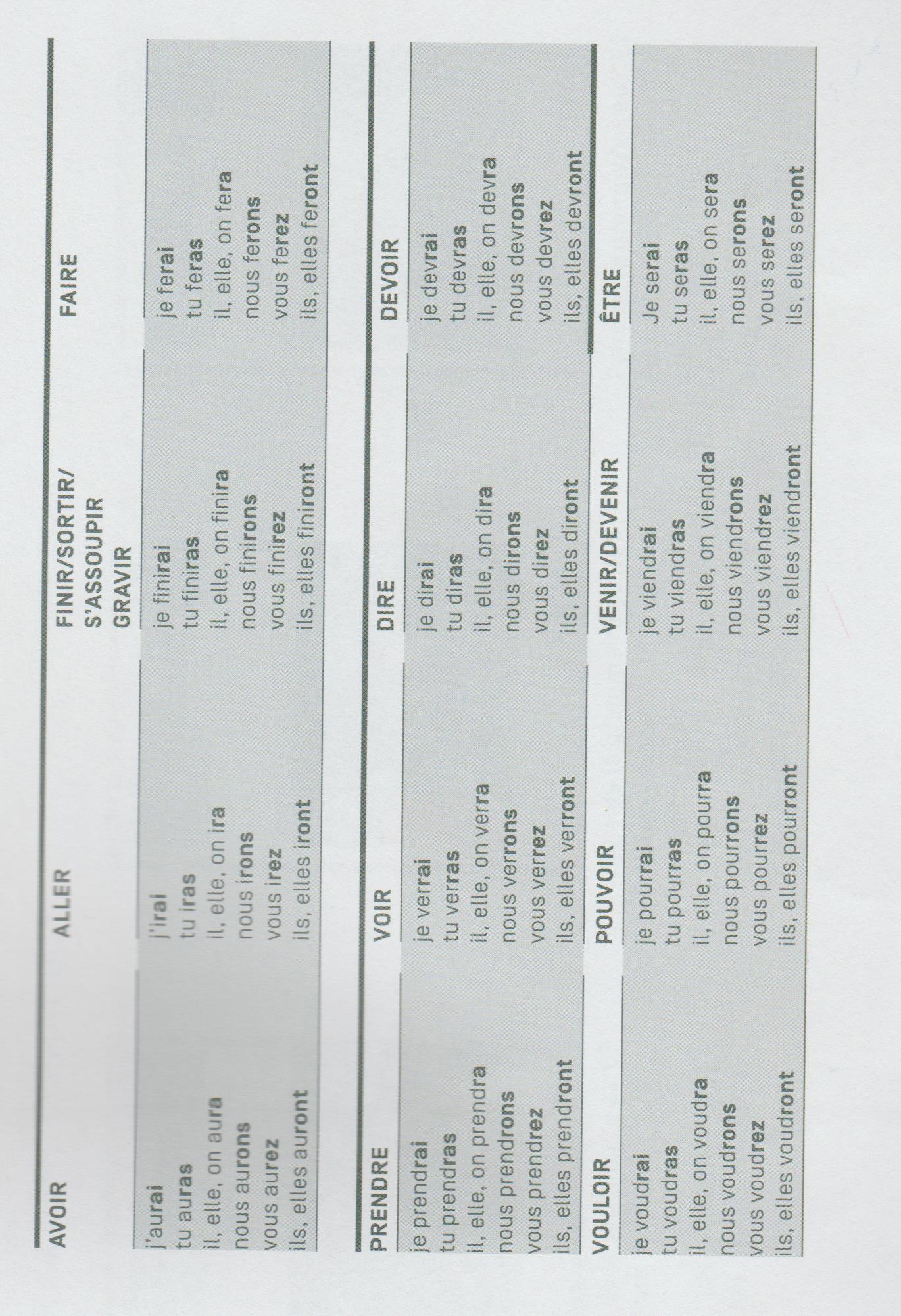 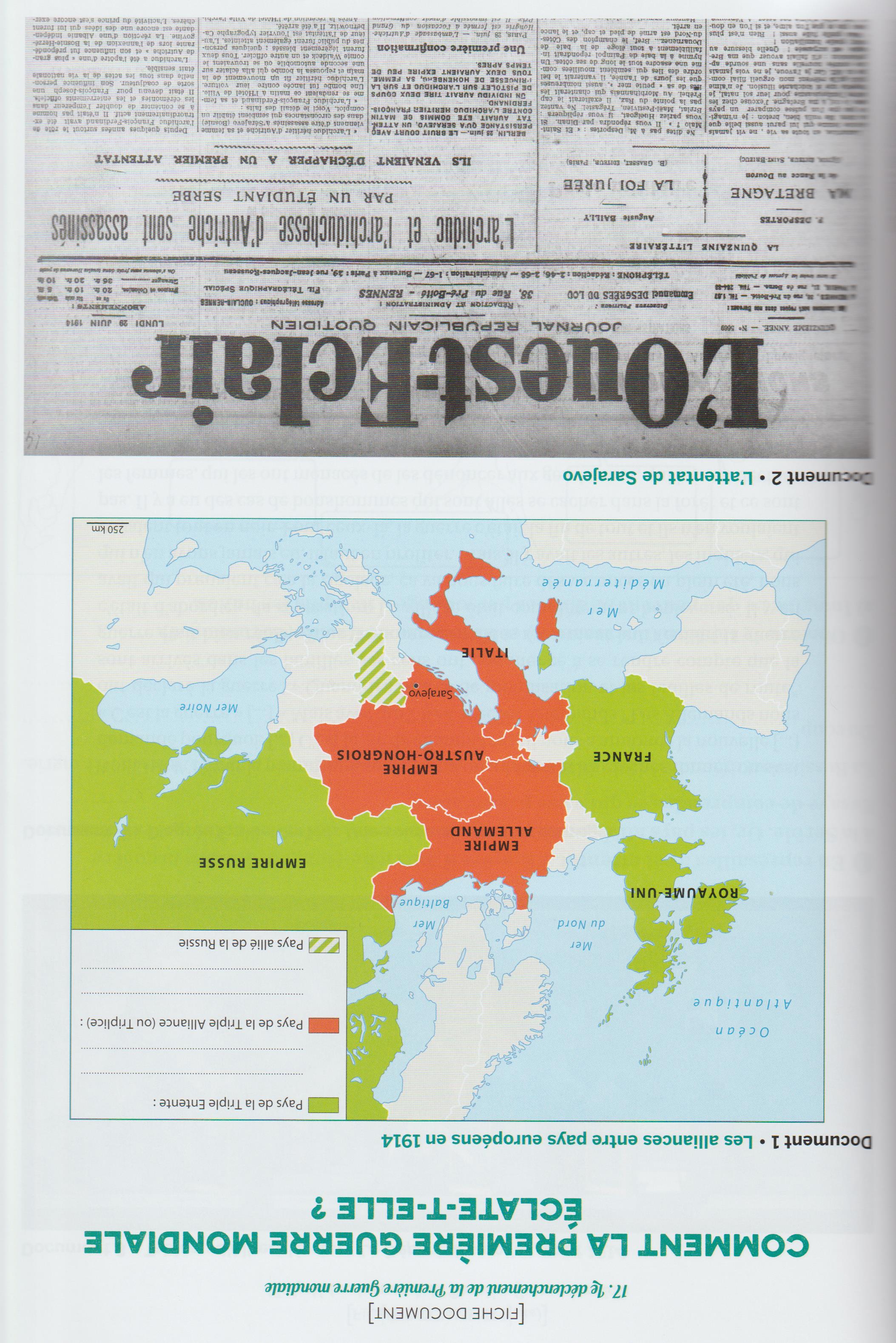 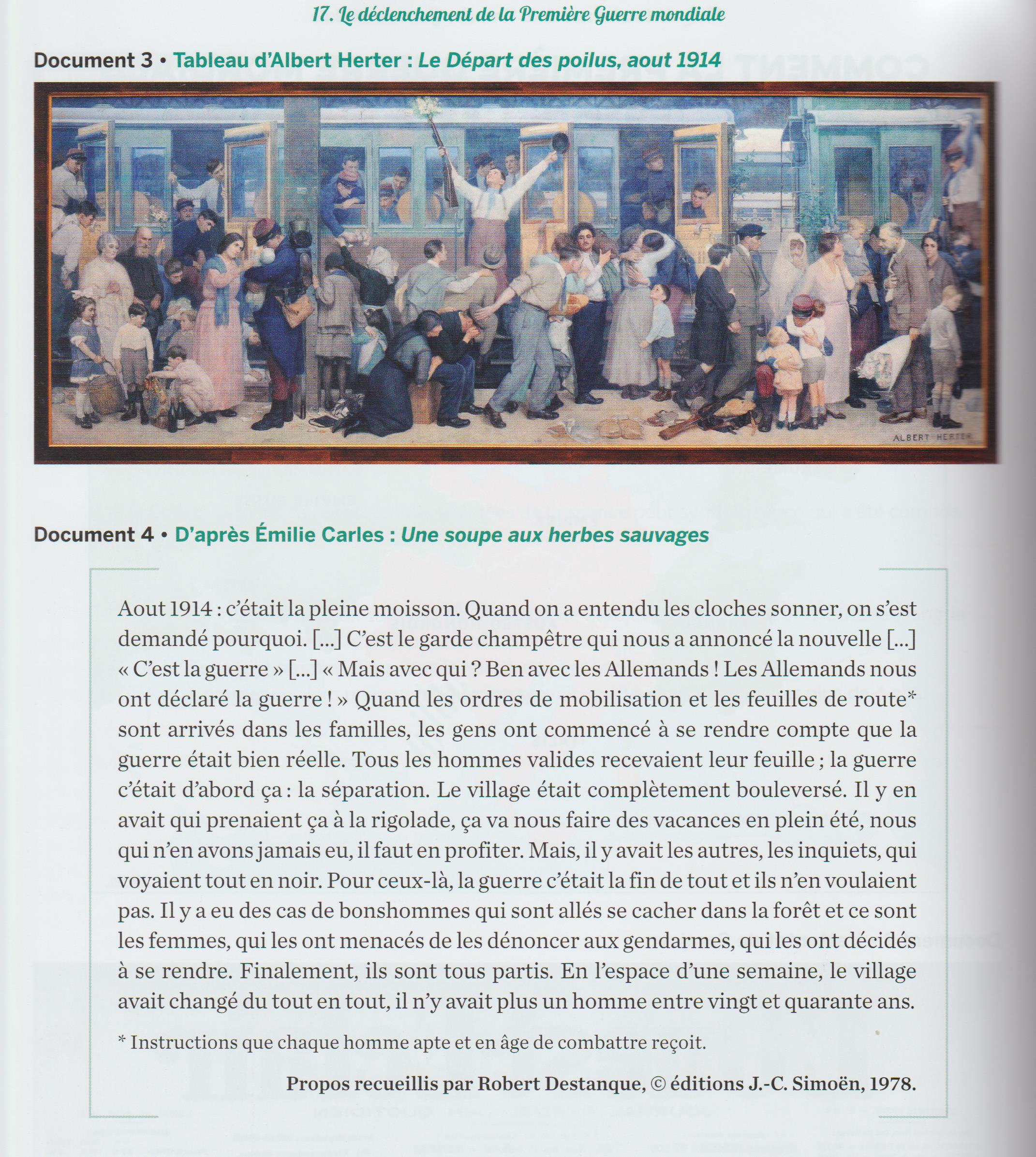 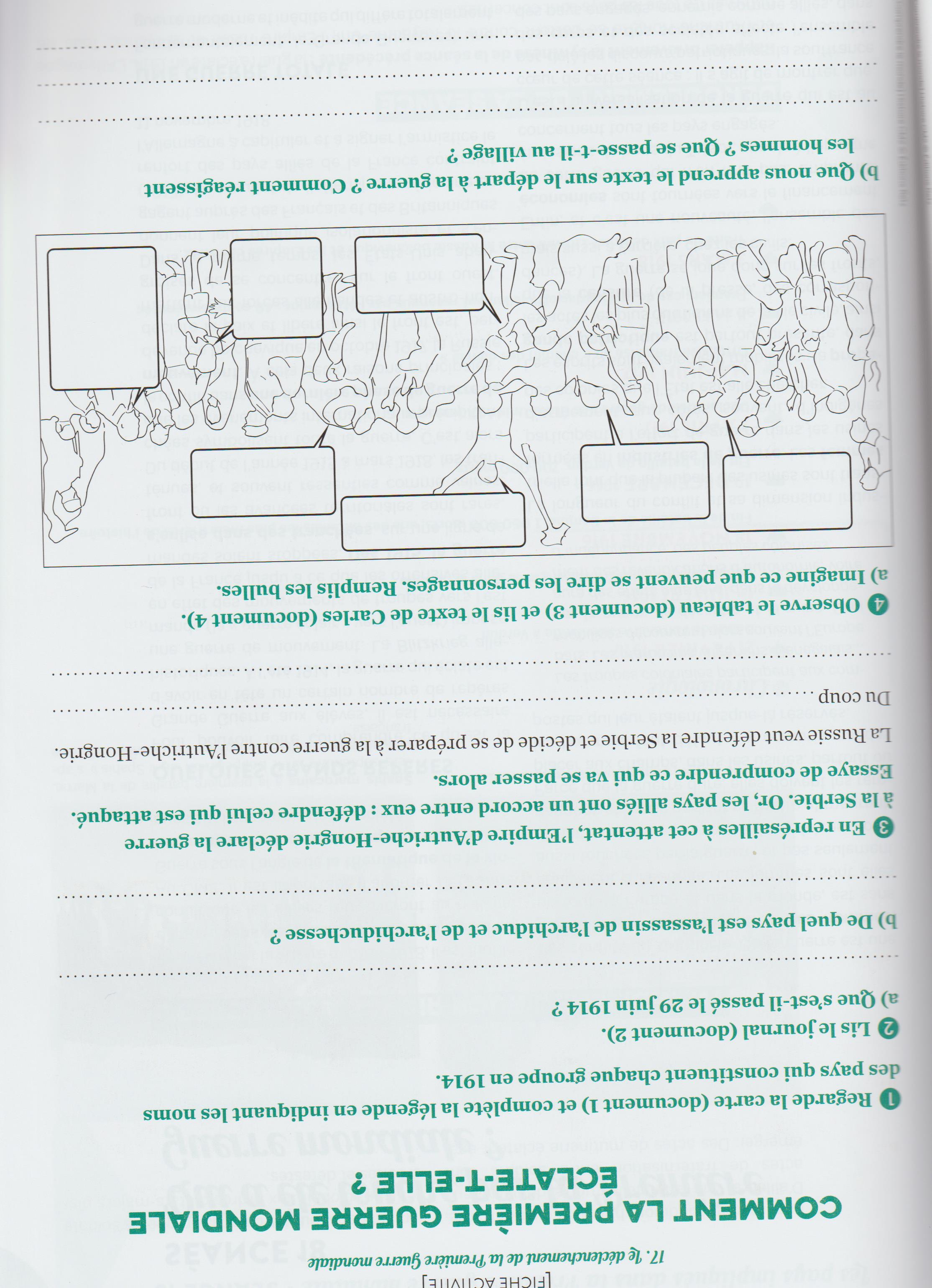 Vendredi 15 mai : 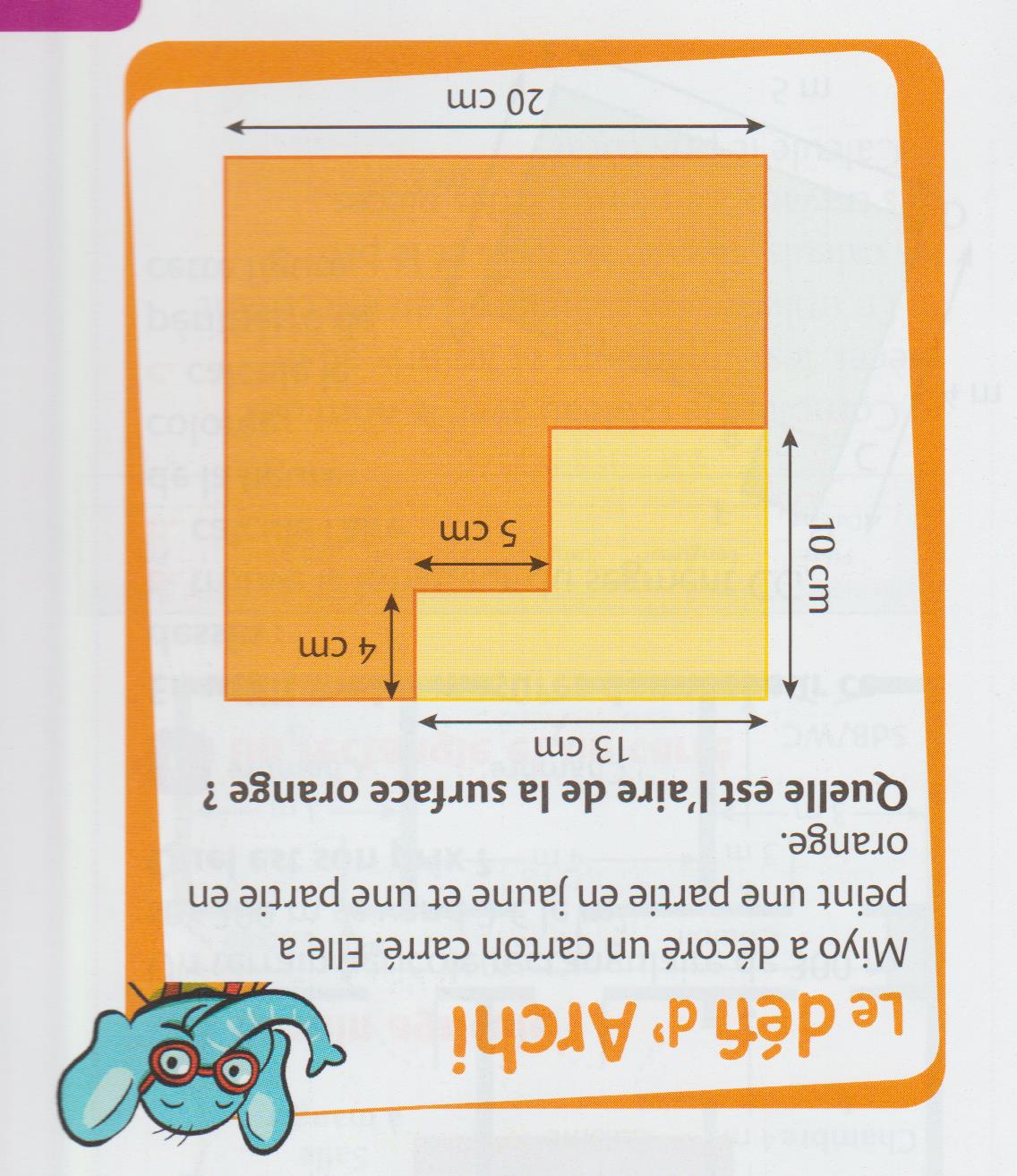 